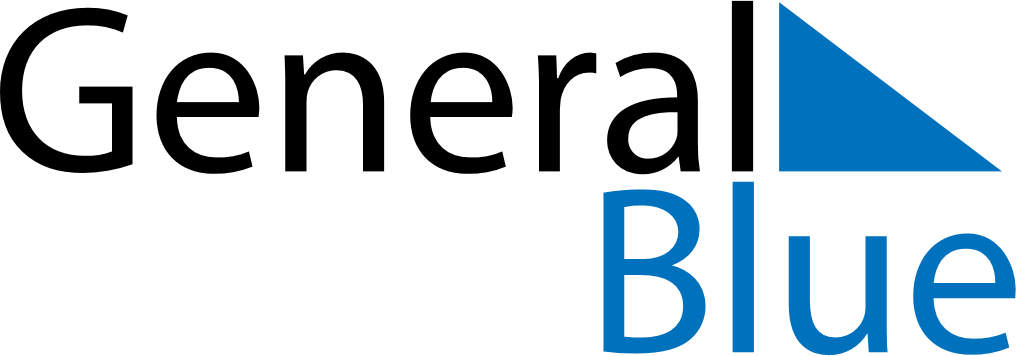 December 2024December 2024December 2024VietnamVietnamMondayTuesdayWednesdayThursdayFridaySaturdaySunday12345678910111213141516171819202122National Defence Day232425262728293031